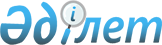 Солтүстік Қазақстан облысы Мағжан Жұмабаев ауданы мәслихатының 2018 жылғы 18 сәуірдегі № 18-3 "Жер салығының мөлшерлемелері туралы" шешіміне өзгерістер енгізу туралыСолтүстік Қазақстан облысы Мағжан Жұмабаев ауданы мәслихатының 2022 жылғы 30 наурыздағы № 13-4 шешімі. Қазақстан Республикасының Әділет министрлігінде 2022 жылғы 6 сәуірде № 27453 болып тіркелді
      Солтүстік Қазақстан облысы Мағжан Жұмабаев ауданының мәслихаты ШЕШТІ:
      1. Солтүстік Қазақстан облысы Мағжан Жұмабаев ауданы мәслихатының "Жер салығының мөлшерлемелері туралы" 2018 жылғы 18 сәуірдегі № 18-3 шешіміне (Нормативтік құқықтық актілерді мемлекеттік тіркеу тізілімінде № 4700 болып тіркелген) келесі өзгерістер енгізілсін:
      көрсетілген шешімнің кіріспесі мынадай редакцияда жазылсын:
      "Салық және бюджетке төленетін басқа да міндетті төлемдер туралы" Қазақстан Республикасы Кодексінің (Салық кодексі) (бұдан әрі-Кодекс) 510-бабының1-тармағына  сәйкес, Солтүстік Қазақстан облысы Мағжан Жұмабаев ауданының мәслихаты ШЕШТІ:";
      көрсетілген шешімнің 1-тармағы алынып тасталсын.
      2. Осы шешім 2022 жылғы 1 қаңтардан бастап қолданысқа енгізіледі және ресми жариялануға тиіс.
					© 2012. Қазақстан Республикасы Әділет министрлігінің «Қазақстан Республикасының Заңнама және құқықтық ақпарат институты» ШЖҚ РМК
				
      Мағжан Жұмабаев ауданы мәслихатыныңхатшысы

Т. Абильмажинов
